Программаоткрытого заседания Комитета по энергетике СОСПП 27.01.2022г.Тема:  1. Круглый стол: «О внесении изменений в Федеральный закон «Об электроэнергетике» и отдельные законодательные акты Российской Федерации в части совершенствования системы перспективного планирования в электроэнергетике».2.Отчет Комитета по энергетике о работе в 2021г. План работы Комитета на 2022г.Дата и место проведения: 27 января 2022г.г. Екатеринбург,  ул. Пушкина,6, Дом промышленника (СОСПП), зал заседаний , 2-й этаж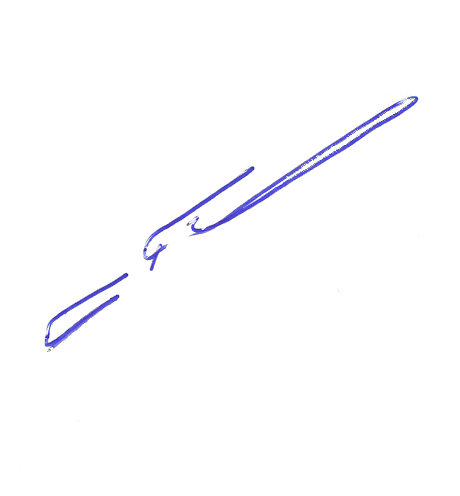 Председатель Комитета                                                                    В.Н. Родин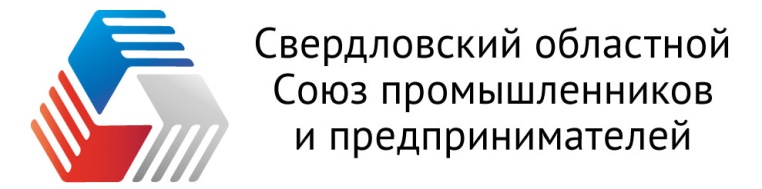 Комитет по энергетике. Екатеринбург, ул. Б. Ельцина, 1Тел.  8(343) 359-08-49e-mail: shilov-va@rosseti-ural.ruВремяМероприятиеДокладчик / ответственный9:30 -10:30Регистрация участников заседания, кофе-брейкПринимающая сторона10:30 – 10:35Открытие заседания Комитета. Родин Валерий Николаевич, председатель Комитета по энергетике СОСПП (модератор)
Шилов Владимир Алексеевич, заместитель председателя Комитета по энергетике СОСПП (модератор)10:35-10:45Приветствие участников заседанияЧикризов Игорь Николаевич, первый заместитель министра энергетики и ЖКХ Свердловской области; Породнов Александр Валерьвич, первый вице-президент  Свердловского областного Союз промышленников и предпринимателей10:45-12:05Круглый стол (общественные слушания): «О внесении изменений в Федеральный закон «Об электроэнергетике» и отдельные         законодательные акты Российской Федерации в части совершенствования системы перспективного планирования в  электроэнергетике» (Законопроект о внесении изменений в ФЗ «Об электроэнергетике» №35-ФЗ система перспективного планирования)   Модератор, Лебедев Юрий Вячеславович – исполнительный директор АО «ЕЭСК»; спикеры: Чикризов Игорь Николаевич - 1-й заместитель Министра энергетики и ЖКХ, Болотин Владимир Анатольевич – генеральный директор ОАО «МРСК Урал», Павлов Владимир Иванович – генеральный директор ОДУ Урала – филиал ОАО «СО ЕЭС», Буданов Дмитрий Владимирович - генеральный директор АО «Облкоммунэнерго» и др. руководители энергетических и промышленных компаний.12:05-12:20Отчет Комитета по энергетике СОСПП за 2021 год.Шилов Владимир Алексеевич, заместитель председателя Комитета по энергетике СОСПП12:20-12:35О плане работы и задачах Комитета по энергетике СОСПП на 2022 год.Шилов Владимир Алексеевич, заместитель председателя Комитета по энергетике СОСПП12:35-13:00Прием в члены Комитета. Подведение итогов совещания. Награждение по итогам 2021 годаРодин Валерий Николаевич, председатель Комитета по энергетике СОСПП (модератор)
Шилов Владимир Алексеевич, заместитель председателя Комитета по энергетике СОСПП (модератор)13:00-13:10Решение Комитета.Шилов Владимир Алексеевич, заместитель председателя Комитета по энергетике СОСПП13:10 - Завершение мероприятия.   Свободное общение,  обмен участников заседания информацией, контактами. 13:10 - Завершение мероприятия.   Свободное общение,  обмен участников заседания информацией, контактами. 13:10 - Завершение мероприятия.   Свободное общение,  обмен участников заседания информацией, контактами. 